EAST SUSSEX HIGHWAYSProcedure for licensing the discharge of treated effluent from private drainage systems into the highway drainage systemLegal positionIt should be borne in mind that East Sussex Highways does not have a duty to allow private drainage systems to discharge into its highway drainage system (HDS).  It will, however, give applications consideration when there is no other alternative means of disposal and that it is a last resort measure, providing the HDS is in a good state of repair and not working to its maximum capacity.RequirementsShould this Authority be minded to grant a licence the following will need to be submitted:-Proof that you are unable to dispose of the effluent by any other means (i.e. permeability tests).Proof that the HDS is in a good state of repair and capable of receiving an increased flow (CCTV and calculations). Confirmation from the manufacturer of the treatment plant that the treated water effluent quality is a minimum of 20:30.  This means that the maximum permissible BOD, (biochemical oxygen demand) is 20ppm (parts per million), and the maximum permissible SS, (Suspended Solids) is 30ppm, or as recommended by the Environment Agency (EA), whichever is less.Written permission of the landowner, where the HDS discharges/flows into a pond, to allow the treated effluent to discharge.Building Regulation Approval.Any necessary planning permissions.A copy of Public Liability insurance which must be for a minimum of £10,000,000 (usually household insurance covers).East Sussex Highways will not be liable for the discharge to waterways, ponds or ditches.Detailed drawings together with 1:1250 site plan showing discharge point.Further requirements:-A separate water testing point to be provided prior to the HDS.All treated effluent to discharge into a soakaway with only a 50mm diameter overflow pipe connected to the HDS.  Should the subsoil be totally impermeable then provision must be given to store a minimum of 150 litres of treated effluent with a 50mm diameter reducer pipe connected to the HDS.Where connection is to our direct drainage system an inspection chamber is to be constructed.  If the discharge is to a ditch a concrete bag wall is to be constructed as shown in the specifications and drawing attached at Appendix AConnections to road gullies will not be permitted.Commuted sum – (Licence Fee)It should be noted that clause 4(e) of the licence requires a ‘commuted sum’ for each property, to be made payable to East Sussex Highways in full. The current ‘commuted sum’ can be found on our fee structure online. S171 Highways Act 1980 - Licence Fee for temporary excavation in the highway)This licence fee is only applicable where any private apparatus is installed on the public highway.  The Licensee(s) will need to apply for an opening licence which enables the private apparatus to be maintained within the confines of the public highway (licence fee is £380.00). This fee is in addition to the main licence fee for the Treated Effluent licence and will include a fee for carrying out searches for any buried statutory undertaker services/buried apparatus.APPENDIX ASpecification and drawings of Concrete Bagwork (HWC/49)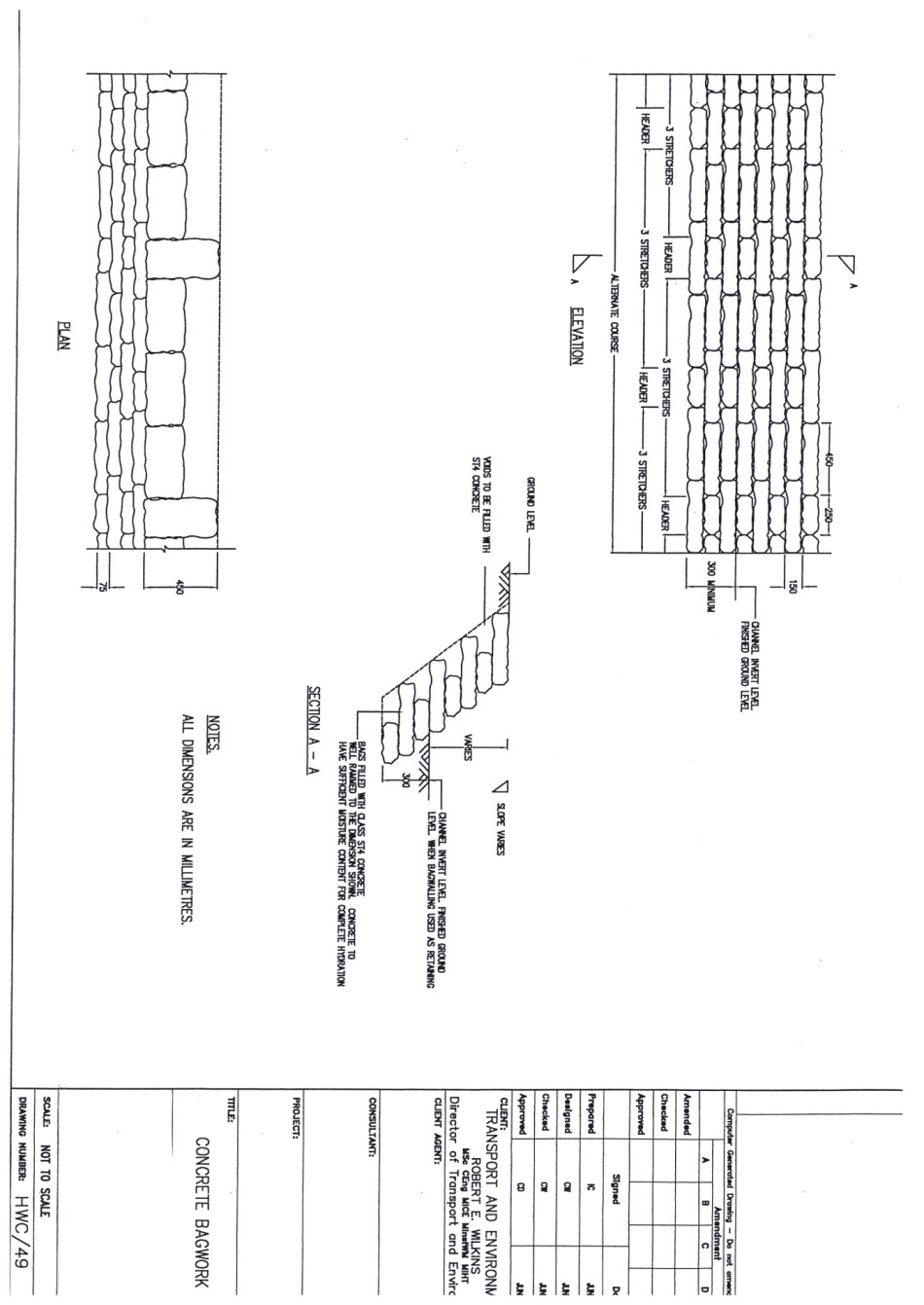 